 	 VARIEDAD 		 	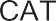 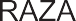 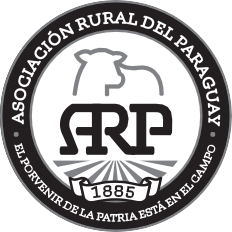 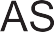 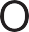 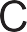 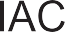 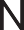 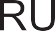 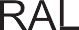 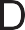 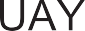 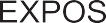 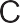 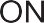 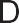 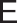 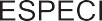 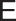 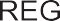 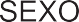 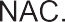 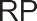 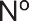 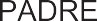 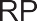 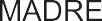 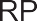 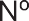 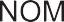 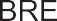 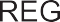 COLOR    		 	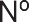 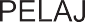 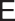 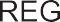 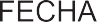 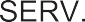 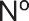 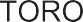 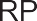 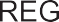  	 CDS N° DE CASO  	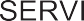 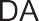 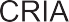 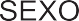 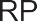 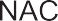 SI	NOLACTANTE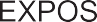 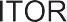 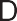 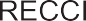 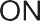 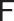 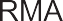 